United States Department of Agriculture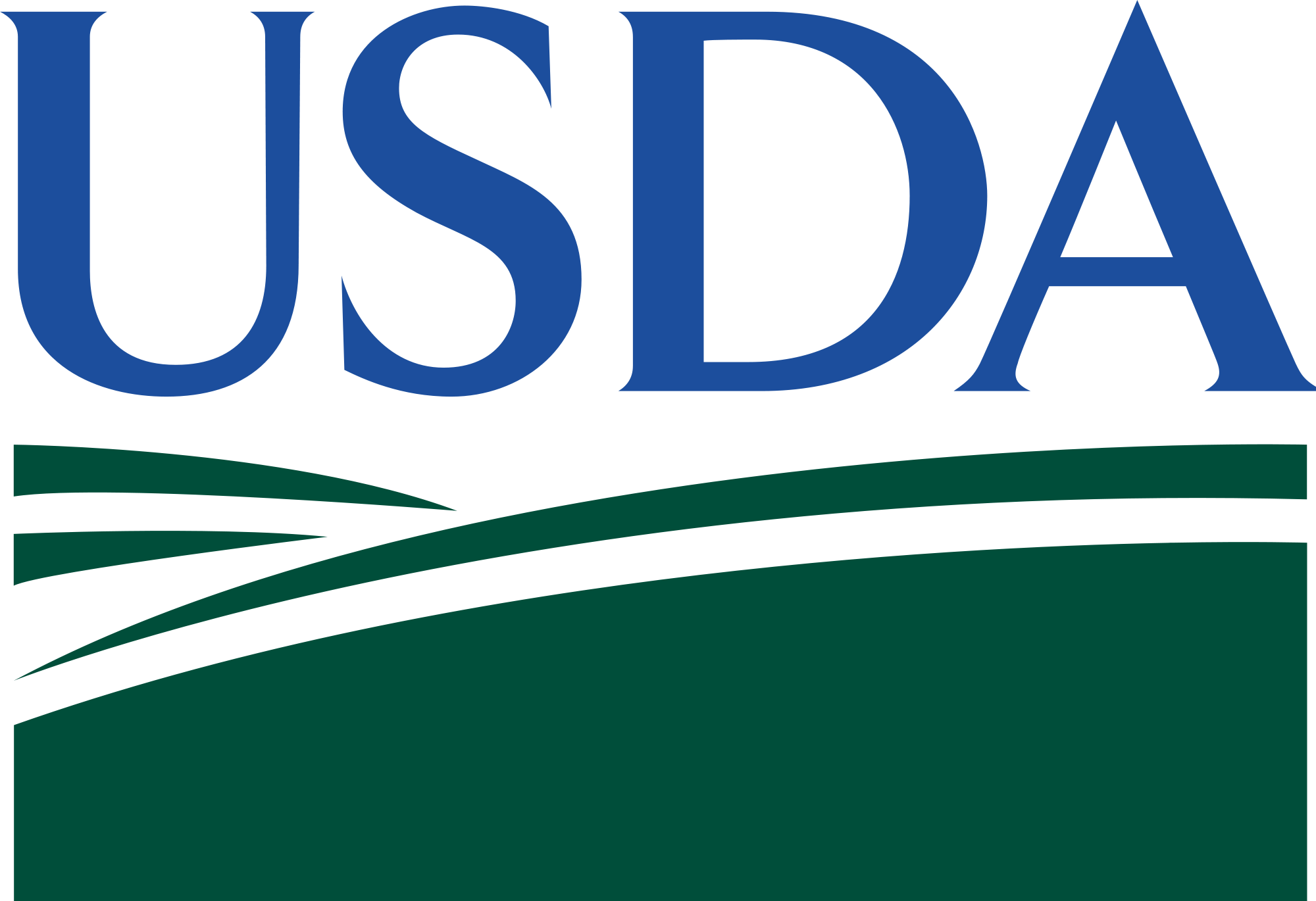 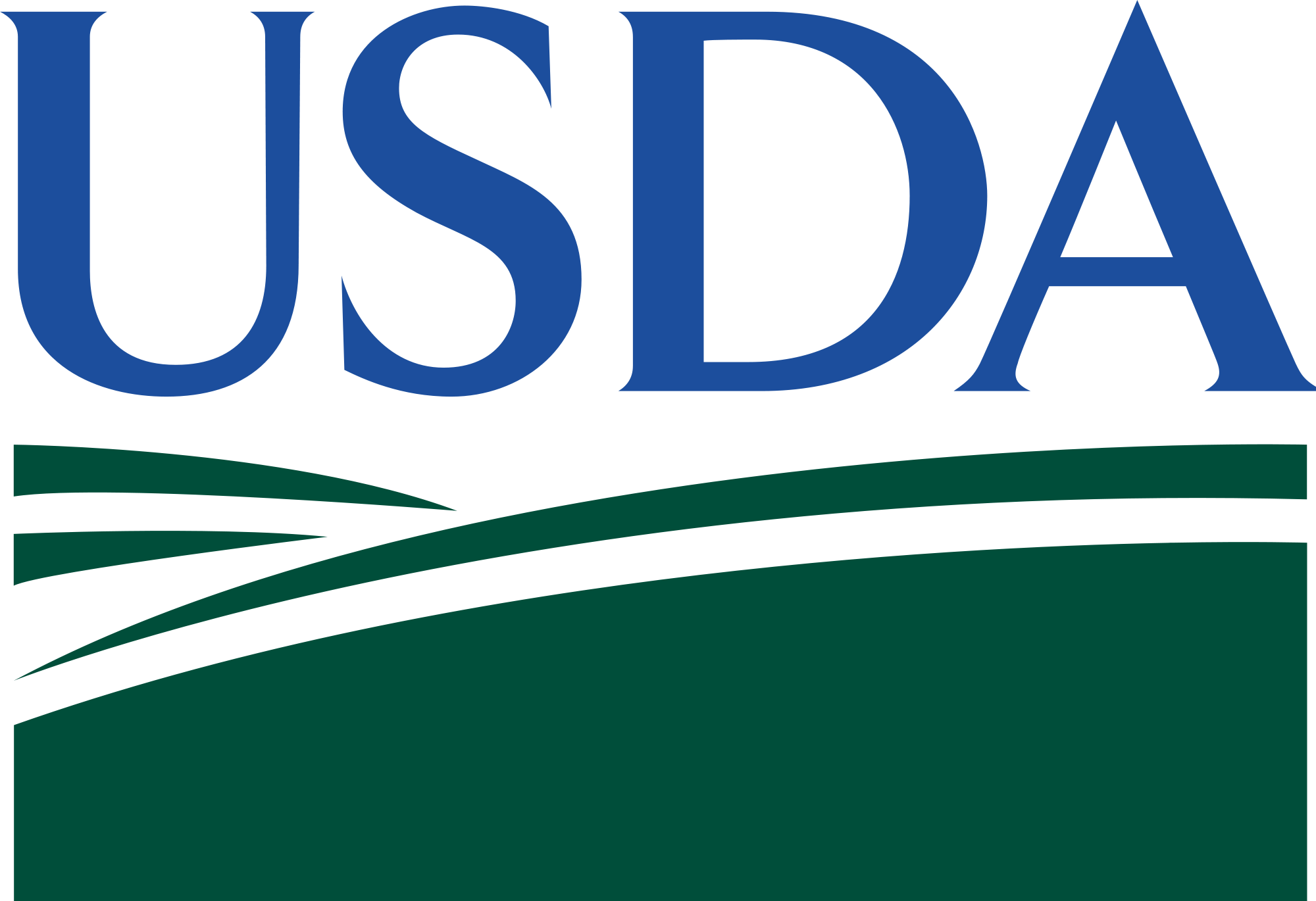 NAHMS Bison 2022 Study TimelineThe Bison 2022 study is designed to provide participants and industry stakeholders with benchmarking information on the U.S. bison industry. Information collected will contribute to critically important epidemiologic surveillance that will inform disease management and preparedness strategies to safeguard the bison industry.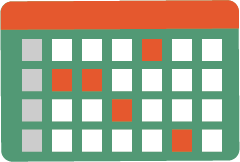 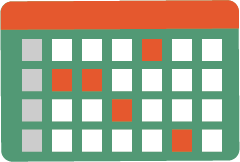 NAHMS Bison 2022 Study SurveyJULY-AUGUST 2022NATIONAL AGRICULTURAL STATISTICS SERVICE (NASS)► Implemented by NASS via paper-assisted self-interview (PASI), computer-assisted self-interview (CASI), and computer-assisted telephone interview (CATI).Informed Consent Form for Biological Testing► Producer consent for Biologics Phase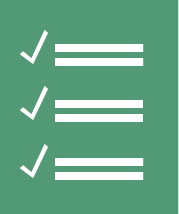 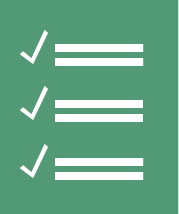 United States Department of AgricultureNAHMS Bison 2022 StudyProducer BenefitsJuly-November 2022Collectively, bison producers like you will play an important role in safeguarding the 
U.S. bison industry. Information provided in the Bison 2022 study will: Provide transparent, credible information on U.S. bison industry practices.Assist policymakers and industry stakeholders in making more informed decisions affecting    the bison industry.